34 Camp Johnson Road 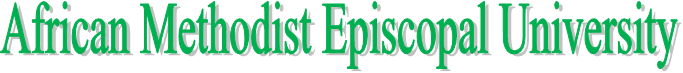 P.O. Box 3340         1000 Monrovia 10 Liberia, West Africa.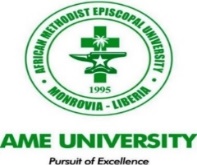                                       Public Service AnnouncementThe African Methodist Episcopal University is pleased to inform the public that it will begin the Banking & Finance and Agriculture Programs at the undergraduate level during the 2nd Semester of Academic Year 2022/2023. The Banking & Finance program will prepare students for academic advancement and employment in the field of Banking and Finance.Upon completion, the graduates should be suitable for employment as Bank Officers, Financial Managers, Investment Analysts, Investment planning officers, Policy Analysts, Bank Managers, etc. The Bachelor of Science in Agriculture (BSA) program aims to educate students in the scientific method, provide them with entrepreneurial skills, and prepare them to become globally competitive professionals with competencies in technical agriculture. The Program has four tracks: Crop Science, Animal Science, Agriculture Extension Education, and Aquaculture & Fisheries.Meanwhile, registration for the second semester of the Academic Year 2022/2023 is in progress and will end on February 4, 2023. Entrance registration is also ongoing. For more information, kindly contact our Offices on the following numbers: 0770205989/ 0886546922 or visit the Office of Admissions, Records & Registration. Signed:ADMINISTRATION 